The Scotchman Ironworker is a versatile, multi-purpose, shearing, punching and forming machine engineered for trouble free operation.The hydraulic system operates at 1,200 PSI and is protected from overload by a pilot operated relief valve.MaintenanceLubricationBefore operating the 314 apply oil to the shear bar blades, angle shear and the punch and die as well as to every 10-15 cuts.Apply oil to the 4 pins two on the punch and two on the angle shear.Twice per WeekGrease the two bar shear beam zerks, one on each end for pins.Grease the two punch zerks, one in the pivot pin and one for the punch barrel.Grease the two angle shear zerks, one in the pivot pin an done for the top blade holder.Apply grease to the surface of the beam guide wear plates on the outer end of the main beamOnce per MonthOil the four clevis pins on the punch and angle shearCheck the hydraulic oil level on the dipstick in the reservoirOnce per YearChange the hydraulic oil                                            						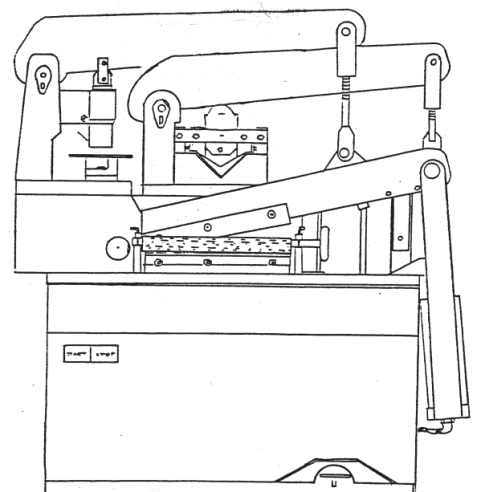 Machine OperationPunch capacitiesThickness of Steel				Diameter of punch¼”						1-1/4”5/16”						1-1/8”3/8”						1”½”						7/8”Punch OperationDo not punch material thicker than the diameter of the punchPunch full, complete holes.  Do not punch partial holes or past the edge of the material.Maintain sufficient material between the punched hole and the edge of the workpiece.Do not work with dull or damaged toolingRemove the clevis pin when using other stationsThe angle shear may be removed to provide a larger work area.Angle Shear OperationLubricate the bladesStay within the rated capacitiesThe stroke may be shortened for small anglesThe angle shear can be used for miteringUnequal leg angle iron requires special bladesDo not work with dull or damaged blades or allow excessive gap between the bladesRemove the clevis pin when using other stationsBar Shear OperationLubricate the bladesLess distortion at outer ends of the bladesRounds and squares may be cut on the bar shearMaintain proper blade clearanceHard material may damage bladeKeep Cut-off area clearBar Shear capacitiesThickness of steel			Length of cut½”						4”3/8”						6”¼”						8”